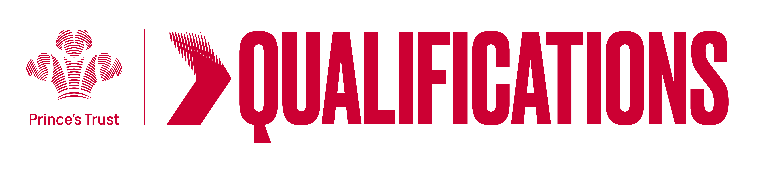 Tracking sheet – Community Impact	The aim of this unit is to enable learners to consider the needs of their community and consider how the community can be supported.  Learners will plan and carry out a project to support a chosen community through direct or indirect support.   SCQF Level 5Learner name						Centre name			To do this you mustEvidence locationUnderstand the needs of their wider community and how they can be metUnderstand the needs of their wider community and how they can be metDescribe groups within the community who need supportDescribe projects that could support the needs of different groups within the communityBe able to plan and take part in a community projectBe able to plan and take part in a community projectExplain the benefits of a chosen community projectCreate a plan for the community project including tasks and resources requiredTake part in the community projectBe able to review the community projectBe able to review the community projectDescribe what went well with the community projectDescribe improvements that could have been made to the community projectState how the community has benefitted from your projectDescribe own skills developed during the community project.Assessor feedbackAssessor feedbackAssessor declaration I confirm that the details above are correct, that the evidence submitted is the learner’s own work and that the learner meets all the requirements for the unit:Assessor declaration I confirm that the details above are correct, that the evidence submitted is the learner’s own work and that the learner meets all the requirements for the unit:Learner Name                                                                  Assessor Name      Learner Signature                                                            Assessor SignatureDate                                                                                  Date        Learner Name                                                                  Assessor Name      Learner Signature                                                            Assessor SignatureDate                                                                                  Date        